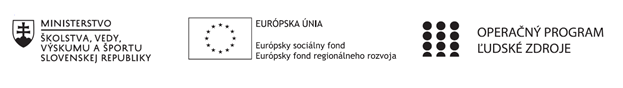 Štvrťročná správa o činnosti pedagogického zamestnanca pre štandardnú stupnicu jednotkových nákladov „hodinová sadzba učiteľa/učiteľov podľa kategórie škôl (ZŠ, SŠ) - počet hodín strávených vzdelávacími aktivitami („extra hodiny“)“Operačný programOP Ľudské zdroje Prioritná os1 Vzdelávanie PrijímateľStredná odborná škola techniky a služieb, Tovarnícka 1609, TopoľčanyNázov projektuZvýšenie kvality odborného vzdelávania a prípravy na Strednej odbornej škole techniky a služiebKód ITMS ŽoP 312011AGX9Meno a priezvisko pedagogického zamestnancaMgr.Alžbeta ŠpánikováDruh školy Stredná škola – SOŠ TaS, Tovarnícka 1609, TopoľčanyNázov a číslo rozpočtovej položky rozpočtu projektu4.6.1  Štandardná stupnica jednotkových nákladov ,,hodinová sadzba učiteľa SŠ – zvýšené hodiny strávené vzdelávacími aktivitami (extra hodiny)"Obdobie vykonávanej činnosti01.07.2020 – 30.09.2020Správa o činnosti:   Názov vzdelávacej aktivity – extra hodina :  Angličtina v praxiPredmet sa vyučuje v triedach :   I.B –mechanik nastavovač, kozmetik                                                     II.A – mechanik nastavovač, mechanik, elektrotechnik Cieľom predmetu je zvýšenie jazykovej gramotnosti žiaka, rozvíjaním všetkých jazykových zručností pri výučbe anglického jazyka prostredníctvom širokého spektra aktivít zameraných na počúvanie a čítanie s porozumením, praktické používanie jazykových vedomostí pri rozprávaní, na osvojenie si a dosiahnutie vyššej úrovne komunikatívnych kompetencií v bežných situáciách, vhodných reakcií , odpovedí na otázky a nadväzovania rozhovorov a pohotovo reagovať, teda dôraz je kladený na rozvoj komunikatívnych schopností žiaka.  Júl – 0August -0                             September – odučené témy predmetuTrieda : I.B        Angličtina v praxi       4 hodiny11.9.     Rodina, osobné údaje - naučiť sa rozprávať o rodine a použiť vhodné  komunikačné frázy, vhodnou slovnou zásobou odprezentovať osobné údaje. (1 hodina)16.9.    Vek, stav, zamestnanie, záľuby- naučiť sa opísať jednotlivé témy novými frázami a  slovnou zásobou, vypĺňanie pomocou online aplikácie   (1 hodina)  25.9.    Rodina, vzťahy a problémy - cvičenia podporujúce počúvanie s porozumením (1 hodina)30.9.    Významné chvíle v živote – formou dialógu popísať významné chvíle v živote, narodeniny  (1 hodina)Trieda : II.A      Angličtina v praxi        2 hodiny8.9.     Rodina, osobné údaje - cvičenia podporujúce počúvanie s porozumením (1 hodina)22.9.   Vek, stav, zamestnanie,  záľuby- naučiť sa opísať jednotlivé témy novými frázami a slovnou zásobou, vypĺňanie pomocou online aplikácie   (1 hodina)  Spolu odučené hodiny za mesiac september:I.B    -  4 hodinyII.A  -  2 hodinyVypracoval (meno, priezvisko, dátum)Mgr. Alžbeta Špániková, 30.9.2020PodpisSchválil (meno, priezvisko, dátum)Mgr. Miloš Kováč, 30.9.2020Podpis